О внесении изменений в решение Собрания депутатов  Чепкас-Никольского сельского поселения от 21 февраля 2020 года №1 «Об утверждении Порядка представления сведений о доходах, расходах, об имуществе и обязательствах имущественного характера лицом, замещающим муниципальную должность Чепкас-Никольское  сельского поселения, и лицами, замещающими муниципальную должность Собрания депутатов Чепкас-Никольское сельского поселения, и членов их семей для размещения на официальном сайте Чепкас-Никольское сельского поселения в информационно-телекоммуникационной сети «Интернет» и (или) предоставления для опубликования средствам массовой информации»В целях приведения нормативно-правового акта в соответствие с действующим законодательством  на основании протеста прокурора Шемуршинского района от 24.03.2021 года № 03-01/Прдп102-21, Собрание депутатов Чепкас-Никольское сельского поселения Шемуршинского района Чувашской Республики р е ш и л о:1. В Порядок представления сведений  о доходах, расходах, об имуществе и обязательствах имущественного характера лицом, замещающим муниципальную должность Чепкас-Никольское сельского поселения, и лицами, замещающими муниципальную должность Собрания депутатов Чепкас-Никольское сельского поселения, и членов их семей  для размещения на официальном сайте Чепкас-Никольское сельского поселения  в информационно-телекоммуникационной сети «Интернет» и (или) предоставления для опубликования средствам массовой информации, утвержденный решением Собрания депутатов Чепкас-Никольское сельского поселения Шемуршинского района Чувашской Республики от 21.02.2020 г. №1,  внести следующее изменение:1.1. абзац 1 пункта 3 изложить в следующей редакции:          «3. Лицо, замещающее муниципальную должность депутата Собрания депутатов Чепкас-Никольское сельского поселения и осуществляющее свои полномочия на непостоянной основе, представляет сведения о доходах для размещения в сети «Интернет» по форме согласно приложению к настоящему Порядку не позднее 30 апреля года, следующего за отчетным, в случае совершения в течение календарного года, предшествующего году представления сведений о доходах, расходах, об имуществе и обязательствах имущественного характера (с 1 января по 31 декабря) (далее – отчетный период), сделок по приобретению земельного участка, другого объекта недвижимости, транспортного средства, ценных бумаг, акций (долей участия, паев в уставных (складочных) капиталах организаций), цифровых финансовых активов, цифровой валюты, совершенных им, его супругой (супругом) и (или) несовершеннолетними детьми в течение отчетного периода, если общая сумма таких сделок превышает общий доход данного лица и его супруги (супруга) за три последних года, предшествующих отчетному периоду».2. Настоящее решение вступает в силу со дня его официального опубликования.Председатель Собрания депутатов Чепкас-Никольскоесельского поселения Шемуршинского района                                           Т.В.ВоробьеваГлава  Чепкас-Никольское сельского поселенияШемуршинского района Чувашской Республики                                        Л.Н.Петрова            В соответствии с Налоговым кодексом Российской Федерации от 05.08.2000 N 117-ФЗ, Федеральным законом от 06.10.2003 N 131-ФЗ "Об общих принципах организации местного самоуправления в Российской Федерации", в целях регулирования налоговых правоотношений Собрание депутатов Чепкас-Никольского сельского поселения Шемуршинского района Чувашской Республики РЕШИЛО:           1. Внести  в решение Собрания депутатов Чепкас-Никольского сельского поселения от  07.10.2019 года №1 «Об утверждении Положения о вопросах  налогового регулирования в Чепкас-Никольском сельском поселении Шемуршинского района Чувашской Республики, отнесенных законодательством Российской Федерации и Чувашской Республики о налогах и сборах к ведению органов местного самоуправления,   (с изменениями, внесенными решениями Собрания депутатов Чепкас-Никольского сельского поселения от 05.12.2019 №5 ) , (далее- Положение) следующие изменения:	статью  22  Положения дополнить абзацем  следующего содержания:	« Для организаций – участников специальных инвестиционных контрактов (СПИК)  на весь срок действия контракта ставка земельного налога устанавливается в размере 0,1 процента  от кадастровой стоимости земельного участка, используемого для реализации инвестиционного проекта на территории Чепкас-Никольского сельского поселения».2. Настоящее решение вступает в силу после его  официального опубликования.Председатель Собрания депутатов Чепкас-Никольскогосельского поселения Шемуршинскогорайона Чувашской Республики                                                                  Т.В.ВоробьеваГлава Чепкас-Никольского сельского поселения Шемуршинского района Чувашской Республики                                     Л.Н.Петрова                                           ВЕСТИ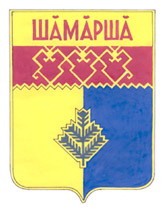 Чепкас-Никольскогосельского поселенияГазета органов местного самоуправления  Чепкас -  Никольского сельского поселенияИздается с 2 апреля .О внесении изменений  в решение Собрания депутатов Чепкас-Никольского сельского поселения от  07.10.2019 года №1 «Об утверждении Положения о вопросах  налогового регулирования в Чепкас-Никольском сельском поселении Шемуршинского района Чувашской Республики, отнесенных законодательством Российской Федерации и Чувашской Республики о налогах и сборах к ведению органов местного самоуправления»Учредитель: администрация Чепкас-Никольского сельского поселения Шемуршинского района  Чувашской РеспубликиАдрес:429173, Чувашская Республика,с.Чепкас-Никольское,ул.Чапаева, д.24. Электронная версия на сайте администрации Чепкас-Никольского сельского поселения: htt://qov.cap.ru/main.asp govid=504Главный редактор   М.Н.Мартынова Распространяется на территории Чепкас -Никольского сельского поселения.БЕСПЛАТНО.Тираж 20  экз.